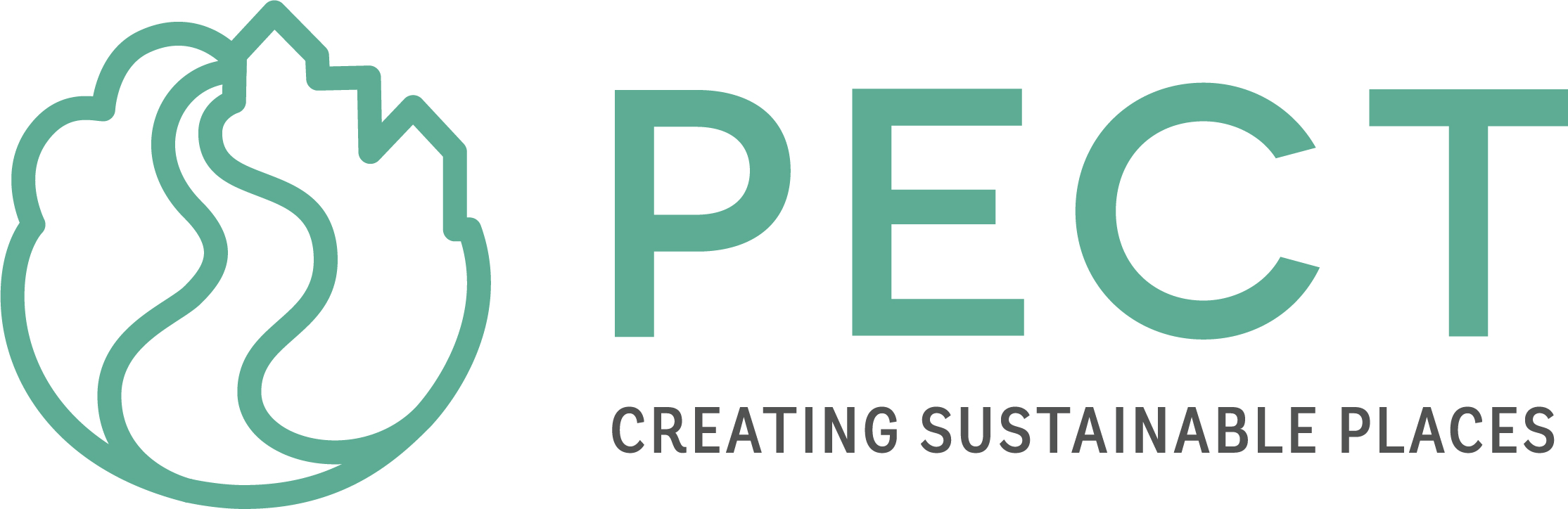 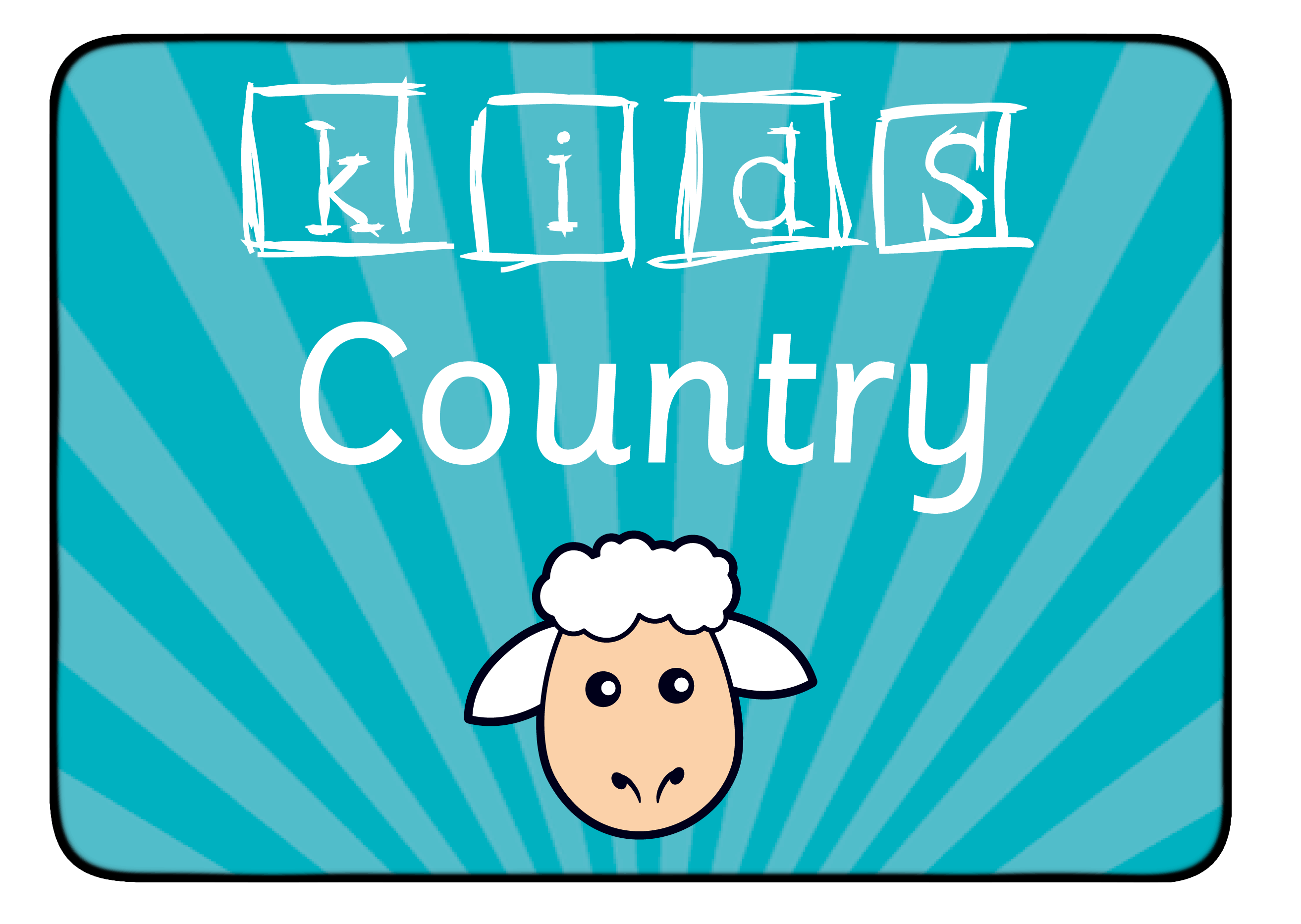 2019 Eco AwardsRegistration FormWelcome to the 2019 Eco Awards, this year’s awards will be taking on a new format, working in partnership with Kids Country as part of Outdoor Classroom Day. Therefore, we have a new venue for the awards which are on the 23rd May 2019 at the East of England Showground. This new location and partnership has opened up all sorts of opportunities which we hope to develop following the awards. This year’s timings will be slightly different with schools arriving from 9.30am to set up presentations and the event finishing at 3pm to accommodate the new format. The event this year will cost £2.40per student and teachers/staff are free. However, if you are an Eco Charter school then the event is free as part of your membership.It would be great to see as many of you there as possible, to view all the hard work your young people have contributed to over the last year, as well as take part in some new and exciting activities so please do not miss out.To attend please complete the below booking form and return it to           Heidi Latronico-Ferris, by Monday 29th April 2019Education@pect.org.uk, please put Eco Awards in the subject line.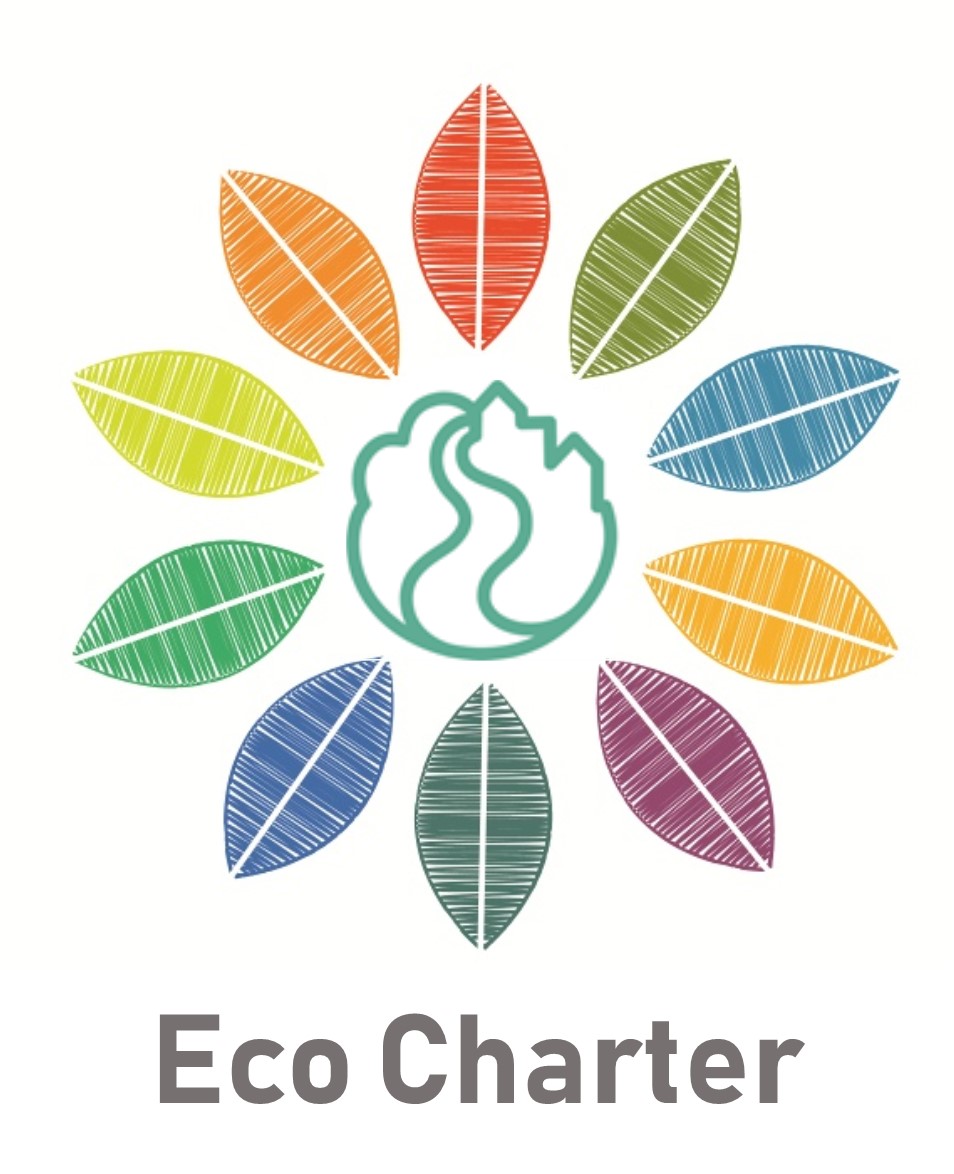 School & Attendee InformationSchool & Attendee InformationSchool & Attendee InformationSchool & Attendee InformationSchool & Attendee InformationSchool & Attendee InformationName of SchoolEco Charter SchoolYes                No          Yes                No          Yes                No          Yes                No          Yes                No          Contact NameContact EmailHow do you intend to arrive on the day?Do you require parking facilities?Do you require parking facilities?Yes                No          I will contact you before the event to confirm the names of pupils attending, as these will be used for certificates on the day.I will contact you before the event to confirm the names of pupils attending, as these will be used for certificates on the day.I will contact you before the event to confirm the names of pupils attending, as these will be used for certificates on the day.I will contact you before the event to confirm the names of pupils attending, as these will be used for certificates on the day.I will contact you before the event to confirm the names of pupils attending, as these will be used for certificates on the day.I will contact you before the event to confirm the names of pupils attending, as these will be used for certificates on the day.Number of adults attending (max. 2) Please complete names belowNumber of adults attending (max. 2) Please complete names belowNumber of adults attending (max. 2) Please complete names belowNumber of adults attending (max. 2) Please complete names belowNumber of pupils attending (max. 6) Please complete names belowNumber of pupils attending (max. 6) Please complete names belowNumber of pupils attending (max. 6) Please complete names belowNumber of pupils attending (max. 6) Please complete names belowProject PresentationProject PresentationProject PresentationProject PresentationProject PresentationProject PresentationWhich theme does your project presentation fall in to? (select at least one but I understand that it may cross a few themes in which case indicate all those which apply)Which theme does your project presentation fall in to? (select at least one but I understand that it may cross a few themes in which case indicate all those which apply)Which theme does your project presentation fall in to? (select at least one but I understand that it may cross a few themes in which case indicate all those which apply)Which theme does your project presentation fall in to? (select at least one but I understand that it may cross a few themes in which case indicate all those which apply)Which theme does your project presentation fall in to? (select at least one but I understand that it may cross a few themes in which case indicate all those which apply)Which theme does your project presentation fall in to? (select at least one but I understand that it may cross a few themes in which case indicate all those which apply)Culture and HeritageEquity and Local EconomyHealth and HappinessLand Use and WildlifeLocal and Sustainable Food Sustainable MaterialsSustainable TransportSustainable WaterZero CarbonZero WasteI believe I have achieved 5 themes and would like to apply for my Eco Plaque. I believe I have achieved 5 themes and would like to apply for my Eco Plaque. I believe I have achieved 5 themes and would like to apply for my Eco Plaque. Paragraph summarising your project (max. 200 words)This will be used in the event booklet on the day; which will be given to each of the students and adults attending with spaces for them to make notes on each.  Please make sure you give us more than just one sentence please!!!Paragraph summarising your project (max. 200 words)This will be used in the event booklet on the day; which will be given to each of the students and adults attending with spaces for them to make notes on each.  Please make sure you give us more than just one sentence please!!!Paragraph summarising your project (max. 200 words)This will be used in the event booklet on the day; which will be given to each of the students and adults attending with spaces for them to make notes on each.  Please make sure you give us more than just one sentence please!!!Paragraph summarising your project (max. 200 words)This will be used in the event booklet on the day; which will be given to each of the students and adults attending with spaces for them to make notes on each.  Please make sure you give us more than just one sentence please!!!Paragraph summarising your project (max. 200 words)This will be used in the event booklet on the day; which will be given to each of the students and adults attending with spaces for them to make notes on each.  Please make sure you give us more than just one sentence please!!!Paragraph summarising your project (max. 200 words)This will be used in the event booklet on the day; which will be given to each of the students and adults attending with spaces for them to make notes on each.  Please make sure you give us more than just one sentence please!!!DisplaysYour display can be photos, pictures, writing, posters, examples of work or produce grown or items made.  This year the event will be mostly held outside with the displays in a marquee (Please bear this in mind when planning) You can bring a laptop but there are no power sockets so please make sure it has a good battery life.As always you will be provided with a 3-fold display board, each panel is 3ft x 2ft and a table. If you have any questions or concerns with regards to your display, please get in touch.DisplaysYour display can be photos, pictures, writing, posters, examples of work or produce grown or items made.  This year the event will be mostly held outside with the displays in a marquee (Please bear this in mind when planning) You can bring a laptop but there are no power sockets so please make sure it has a good battery life.As always you will be provided with a 3-fold display board, each panel is 3ft x 2ft and a table. If you have any questions or concerns with regards to your display, please get in touch.DisplaysYour display can be photos, pictures, writing, posters, examples of work or produce grown or items made.  This year the event will be mostly held outside with the displays in a marquee (Please bear this in mind when planning) You can bring a laptop but there are no power sockets so please make sure it has a good battery life.As always you will be provided with a 3-fold display board, each panel is 3ft x 2ft and a table. If you have any questions or concerns with regards to your display, please get in touch.DisplaysYour display can be photos, pictures, writing, posters, examples of work or produce grown or items made.  This year the event will be mostly held outside with the displays in a marquee (Please bear this in mind when planning) You can bring a laptop but there are no power sockets so please make sure it has a good battery life.As always you will be provided with a 3-fold display board, each panel is 3ft x 2ft and a table. If you have any questions or concerns with regards to your display, please get in touch.DisplaysYour display can be photos, pictures, writing, posters, examples of work or produce grown or items made.  This year the event will be mostly held outside with the displays in a marquee (Please bear this in mind when planning) You can bring a laptop but there are no power sockets so please make sure it has a good battery life.As always you will be provided with a 3-fold display board, each panel is 3ft x 2ft and a table. If you have any questions or concerns with regards to your display, please get in touch.DisplaysYour display can be photos, pictures, writing, posters, examples of work or produce grown or items made.  This year the event will be mostly held outside with the displays in a marquee (Please bear this in mind when planning) You can bring a laptop but there are no power sockets so please make sure it has a good battery life.As always you will be provided with a 3-fold display board, each panel is 3ft x 2ft and a table. If you have any questions or concerns with regards to your display, please get in touch.Photo ConsentPhoto ConsentThe press has been invited and may be present on the day along with event staff who will also be taking pictures for publicity purposes.  I know some schools get pupils to sign a general consent form for the whole year while others get consent for each event.  I have attached forms for those who need them.Please let me know if any of your pupils cannot be in press photos and we will work round this.The press has been invited and may be present on the day along with event staff who will also be taking pictures for publicity purposes.  I know some schools get pupils to sign a general consent form for the whole year while others get consent for each event.  I have attached forms for those who need them.Please let me know if any of your pupils cannot be in press photos and we will work round this.Our pupils will be covered by consent given to the school for the whole yearI will return consent forms with confirmation of namesAny special requirements or needs? (Please also consider the activities listed in the Initial School Information Document.)Any special requirements or needs? (Please also consider the activities listed in the Initial School Information Document.)Any other comments or questions?Any other comments or questions?